Technische Universität Chemnitz  	 	 	 	 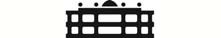 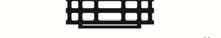 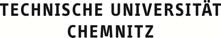 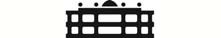 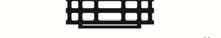 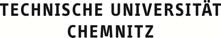 Fakultät für Wirtschaftswissenschaften  Master Management & Organisation Studies Lehrstuhl BWL V, VI und IX  Hinweise:  Einreichungsfrist des Bewerbungsbogens ist der 31. März oder 30.September. Bitte senden Sie eine elektronische Version an hanna.sauer@wirtschaft.tu-chemnitz.de. Die Entscheidung zur Betreuung bzw. Zuweisung zum betreuenden Lehrstuhl erfolgt unabhängig vom Bewerbungsdatum.  Eine Bewerbung zum 31.03. (30.09.) bedingt verpflichtend eine Anmeldung spätestens zum 01.01. (01.07.) des Folgejahres, unabhängig vom tatsächlichen Bearbeitungsbeginn der Arbeit!   Bitte beachten Sie bei Ihrer Themenwahl die Forschungsfelder bzw. Themenvorschläge der Lehrstühle.  Bewerbungsbogen für Masterarbeiten (Seite 1)Bewerbungsbogen für Masterarbeiten (Seite 1)Bewerbungsbogen für Masterarbeiten (Seite 1)Name:  Vorname:  Geburtsdatum:  Telefonnummer:  E‐Mail‐Adresse:  Matrikel‐Nr.  Erfolgreicher Abschluss der Module 1 bis 9:  O ja, Module 1 bis 9 erfolgreich abgeschlossen O   nein, Module 1 bis 9 noch nicht erfolgreich abgeschlossen Anmerkung:  O   nein, Module 1 bis 9 noch nicht erfolgreich abgeschlossen Anmerkung:  Gewünschter Beginn der Betreuung:  Anmerkungen:  Bewerbungsbogen für Master‐Arbeiten (Seite 2) Bewerbungsbogen für Master‐Arbeiten (Seite 2) 1.Themenvorschlag: (Arbeitsskizze beifügen) Gewünschter betreuender Lehrstuhl (bitte Priorität von 1‐3 vergeben)  O Lehrstuhl Organisation -  Prio:O Lehrstuhl Innovation      -  Prio:O Lehrstuhl Personal          -  Prio:2. Themenvorschlag (fakultativ): (Arbeitsskizze beifügen) Gewünschter betreuender Lehrstuhl (bitte Priorität von 1‐3 vergeben)  O Lehrstuhl Organisation -  Prio:O Lehrstuhl Innovation     -  Prio:O Lehrstuhl Personal         -  Prio: